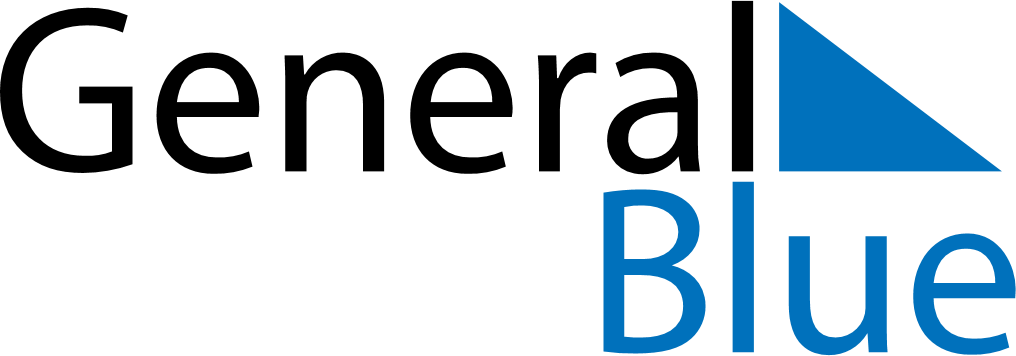 March 2024March 2024March 2024KosovoKosovoMONTUEWEDTHUFRISATSUN12345678910111213141516171819202122232425262728293031Easter Sunday